SARGBYGGE VID HEMMAMATCHER  I SKOGSÄNGSHALLEN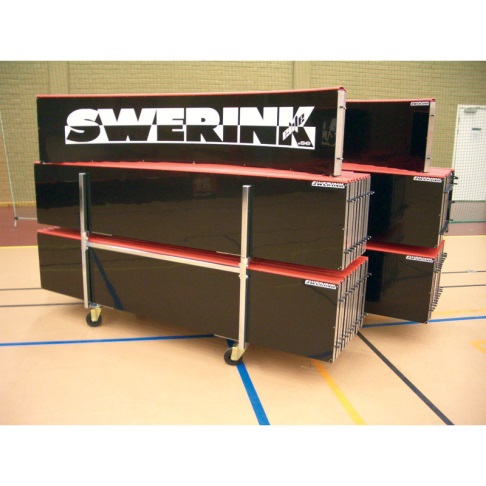 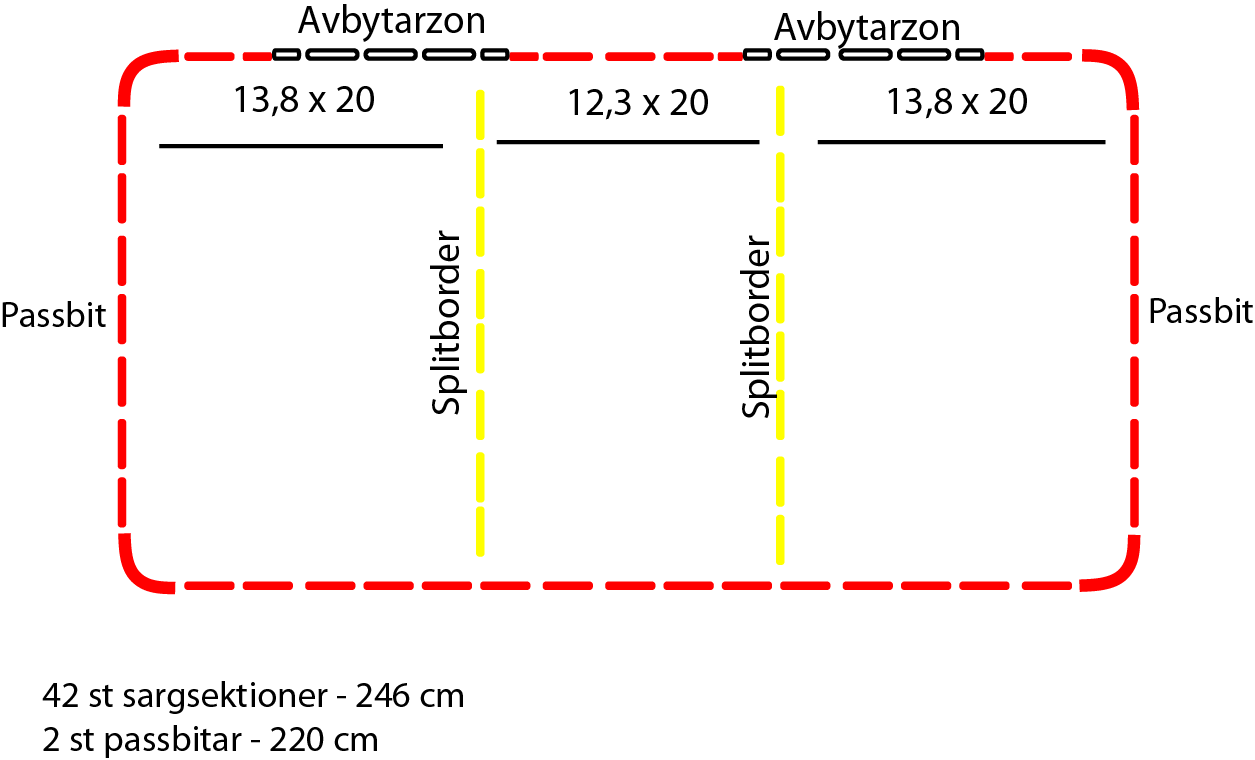 